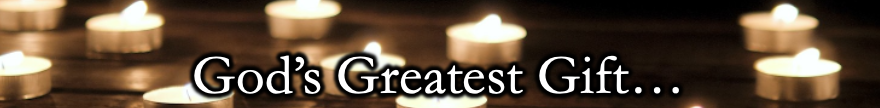 December 25th, 2022Source text: Rom 6:23, 2 Cor. 9:15Some of God’s most wonderful gifts are those of ________ & _________.However, one could argue that God’s GREATEST gift is: (Ref Rom.6:23)_________ life in ___________ ___________ our _________ !In order for one to embrace the personal need for salvation, you must first recognize the devastating nature of sin…-We must not harden our hearts to our sin-We must be willing to be “pricked in the heart”-We MUST be willing to recognize our sin and repent of it2 Thessalonians talks about God taking vengeance on unbelievers in flaming fire. That sounds pretty terrible!  But far worse is the “punishment of ____________ destruction _________ from the ______________ of the _______”!Luke 19:20 provides us some much needed encouragement and hope: “For the Son of Man came to _______ & __ _________ the _______.”No matter how sad, dark, or lonely we may feel, if we are willing to surrender to God and His plan for our lives we can be made like the freshly fallen snow. (Ref. Isa. 1:18)As we count our blessings this holiday season let us all make sure God’s love, the sacrifice of His Son, and the hope of salvation are all at the TOP of our lists!Closing Thought:Thanks be to God for His indescribable gift! -2 Cor. 9:15